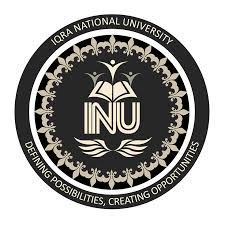 IQRA National University PeshawarSummer Semester Examination 2020Subject: Software Design ArchitectureTime Allowed: 4 hours	 						Total Marks:50 Note: Attempt all questions in sequence. Question No. 1:  Define all								(5 x 4)a)	Pipeline Architectureb)	Class Diagram		c)	State Diagramd)	Layered Style Architecturee)	Software Performance  Question No. 2:  Differentiate							(6 + 6)a)	Generalization Vs Associationb)	Aggregation Vs Composition			Question No. 3: Explain								(3 x 6)3-tier Architectural StyleClient-Server StylePeer to Peer Architecture